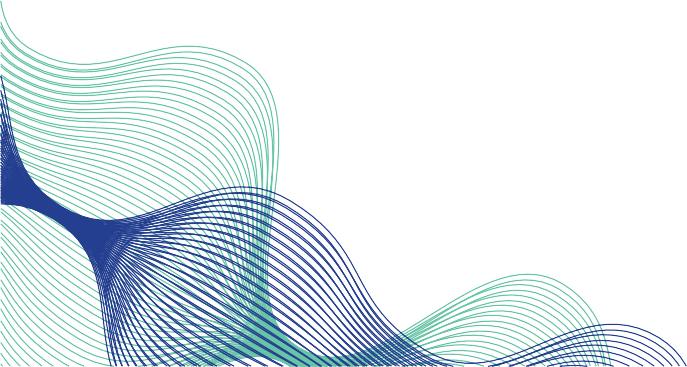 Intelligent Acoustic Solutions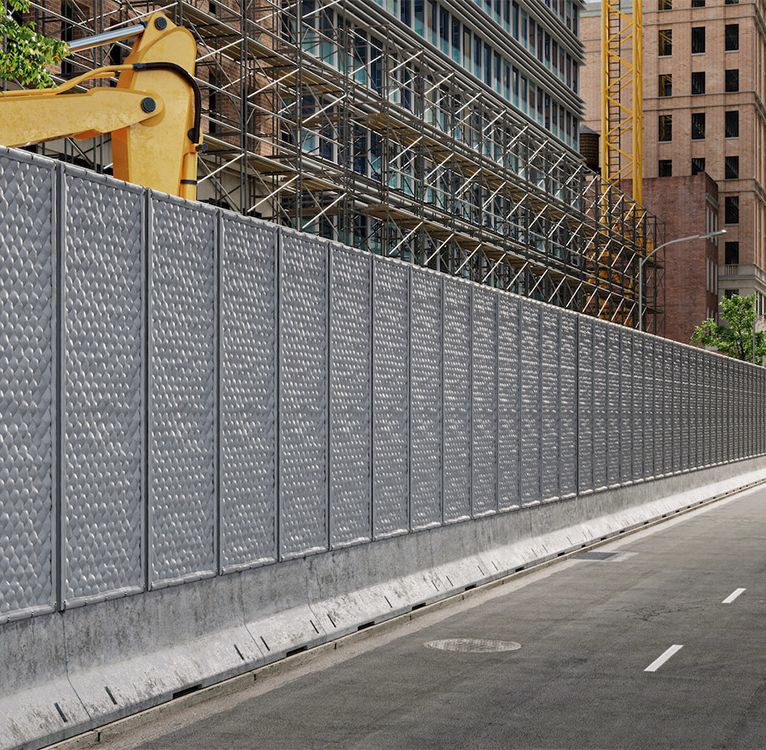 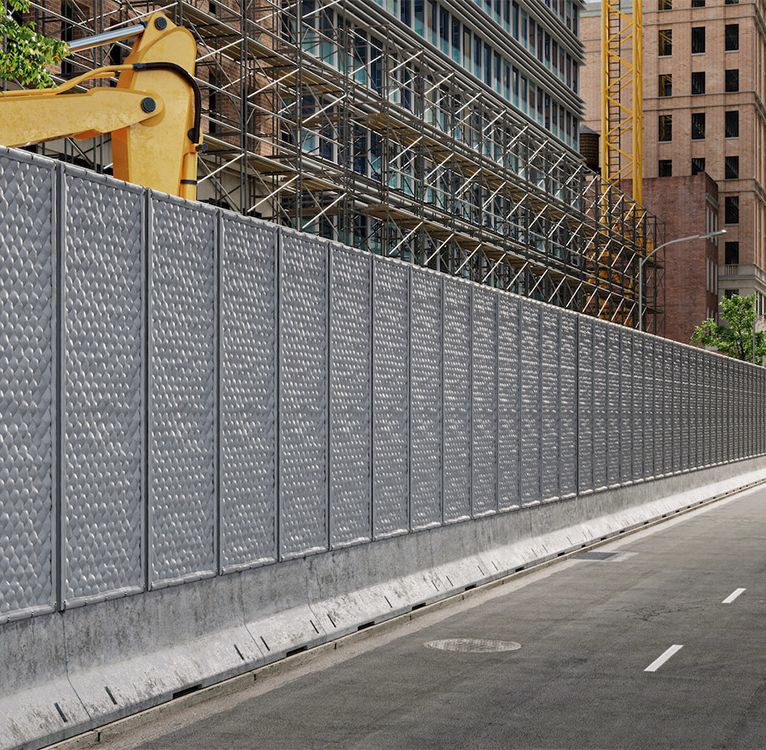 GWC_EX-NSound CurtainsOelex GWC-EX-N by Oeler Industries, Inc. is	an	economical			noise		barrier	for outdoor			applications.			This		barrier-wall product		consist		of			a				one-pound		 per sq. ft. non-reinforced loaded vinyl noise barrier.				Modular				curtain		 panels		are constructed with grommets across the top and bottom, and exterior				grade			Velcro seals	 along	the				vertical		edges. Modular					panels			are			sewn		with			an exterior grade thread.FEATURES: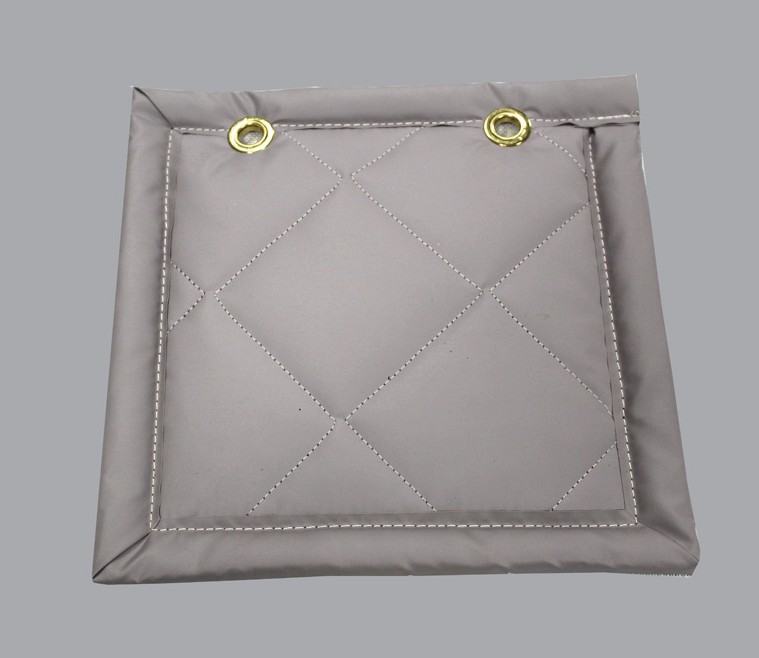 STC 26 RatingEconomical short-term solutionAvailable barrier colors: black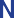 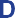 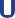 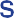 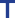 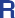 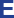 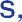 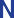 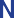 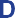 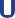 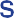 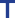 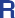 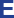 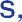 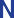 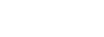 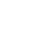 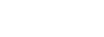 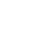 Intelligent Acoustic SolutionsSPEC DATA SHEET # GWC_EX-NAPPLICATIONS: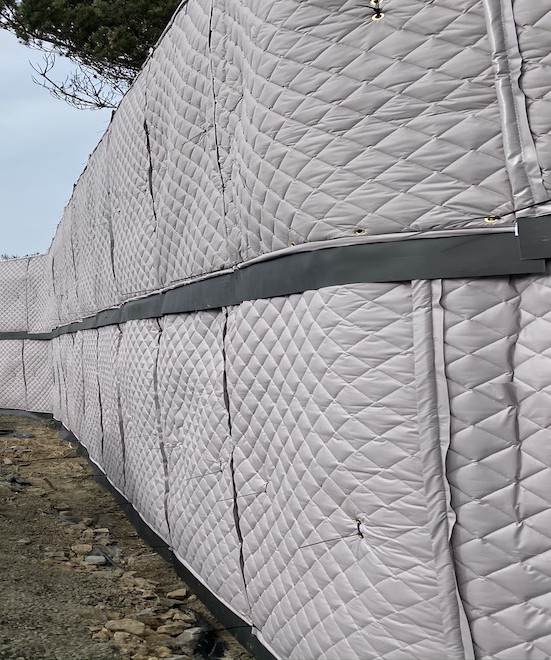 Typically used as modular curtain panels on short-term construction projects or other applications such as noise control around drilling equipment, enclosing HVAC equipment, dust collectors or similar machinery behind a manufacturing plant.This is an economical solution where cost is an issue during your project. Also available with a two-inch thick quilted fiberglass absorber, or with a two-pound per sq. ft. reinforced barrier.PRODUCT DATADescription: 1 lb-psf non-reinforced loaded vinyl noise barrierNominal Thickness: 0.107 inchStandard Panel Width: 54” wide, lengths as required up to 16’ highWeight: 1.0 lb psfACOUSTICAL PERFORMANCE:Sound Transmission Loss:OCTAVE BAND FREQUENCIES (HZ)ASTM E-90 & E 413Product1252505001K2K4KNRCGWC-EX-N13172226323726